Российская ФедерацияР Е Ш Е Н И ЕДумы города ПятигорскаСтавропольского краяО присвоении наименований элементам улично-дорожной сети муниципального образования города-курорта ПятигорскаВ соответствии с Федеральным законом «Об общих принципах организации местного самоуправления в Российской Федерации», Уставом муниципального образования города-курорта Пятигорска, Генеральным планом муниципального образования города-курорта Пятигорска, Положением о порядке присвоения, изменения и аннулирования адресов на территории муниципального образования города-курорта Пятигорска, Дума города ПятигорскаРЕШИЛА:1. Аннулировать наименования следующих элементов улично-дорожной сети муниципального образования города-курорта Пятигорска:1) переулка «Ботанический», расположенного в городе Пятигорске в районе Новопятигорского озера и водозаборных сооружений «Скачки-2»;2) улицы «Героев Отечества», расположенной в городе Пятигорскев районе Новопятигорского озера и водозаборных сооружений «Скачки-2»;3) улицы «имени Александра Карпова», расположенной в городе Пятигорске в районе Новопятигорского озера и водозаборных сооружений «Скачки-2»;4) улицы «имени Владимира Пелипенко», расположенной в городе Пятигорске в районе Новопятигорского озера и водозаборных сооружений «Скачки-2»;5) улицы «имени Григория Атаянца», расположенной в городе Пятигорске в районе Новопятигорского озера и водозаборных сооружений «Скачки-2»;6) шоссе «Константиновское», расположенного в поселке Средний Подкумок между улицей Фабричной города Пятигорска и улицей Шоссейной станицы Константиновской;7) улицы «Космонавтов», расположенной в городе Пятигорске в районе Новопятигорского озера и водозаборных сооружений «Скачки-2»;8) переулка «Крымского», расположенного в городе Пятигорске в районе Новопятигорского озера и водозаборных сооружений «Скачки-2»;9) переулка «Курортный», расположенного в городе Пятигорске в районе Новопятигорского озера и водозаборных сооружений «Скачки-2»;10) переулка «Медовый», расположенного в городе Пятигорске в районе Новопятигорского озера и водозаборных сооружений «Скачки-2»;11) переулка «Нарзанный», расположенного в городе Пятигорске в районе Новопятигорского озера и водозаборных сооружений «Скачки-2»;12)переулка «Новостроек», расположенного в городе Пятигорске в районе Новопятигорского озера и водозаборных сооружений «Скачки-2»;13) переулка «Предгорный», расположенного в городе Пятигорске в районе Новопятигорского озера и водозаборных сооружений «Скачки-2»;14) переулка «Радужный», расположенного в городе Пятигорске в районе Новопятигорского озера и водозаборных сооружений «Скачки-2»;15) переулка «Рассветный», расположенного в городе Пятигорске в районе Новопятигорского озера и водозаборных сооружений «Скачки-2»;16) переулка «Санаторный», расположенного в городе Пятигорске в районе Новопятигорского озера и водозаборных сооружений «Скачки-2»;17) улицы «Севастопольская», расположенной в городе Пятигорске в районе Новопятигорского озера и водозаборных сооружений «Скачки-2»;18) переулка «Славянский», расположенного в городе Пятигорске в районе Новопятигорского озера и водозаборных сооружений «Скачки-2»;19) переулка «Софийский», расположенного в городе Пятигорске в районе Новопятигорского озера и водозаборных сооружений «Скачки-2»;20) улицы «Творческая», расположенной в городе Пятигорске в районе Новопятигорского озера и водозаборных сооружений «Скачки-2»;21) переулка «Театральный», расположенного в городе Пятигорске в районе Новопятигорского озера и водозаборных сооружений «Скачки-2»;22) переулка «Тюльпановый», расположенного в городе Пятигорске в районе Новопятигорского озера и водозаборных сооружений «Скачки-2»;23) переулка «Уездный», расположенного в городе Пятигорске в районе Новопятигорского озера и водозаборных сооружений «Скачки-2»;24) улицы «70 лет Победы», расположенной в городе Пятигорске в районе Новопятигорского озера и водозаборных сооружений «Скачки-2».2. Присвоить наименования следующим элементам улично-дорожной сети муниципального образования города-курорта Пятигорска:1) переулку, расположенному в селе Золотушка в районе Новопятигорского озера и водозаборных сооружений «Скачки-2», наименование: «переулок Ботанический» (приложение 1):Российская Федерация, Ставропольский край, городской округ город-курорт Пятигорск, село Золотушка, переулок Ботанический;2) улице, расположенной в городе Пятигорске в районе Ботанического сада Пятигорского медико-фармацевтического института – филиала Волгоградского государственного медицинского университета Министерства здравоохранения Российской Федерации, наименование: «улица Ботанический спуск» (приложение 2):Российская Федерация, Ставропольский край, городской округ город-курорт Пятигорск, город Пятигорск, улица Ботанический спуск;3) улице, расположенной в селе Золотушка в районе Ботанического сада Пятигорского медико-фармацевтического института – филиала Волгоградского государственного медицинского университета министерства здравоохранения Российской Федерации, наименование: «улица Ботанический спуск» (приложение 2):Российская Федерация, Ставропольский край, городской округ город-курорт Пятигорск, село Золотушка, улица Ботанический спуск;4) улице, расположенной в селе Золотушка в районе Новопятигорского озера и водозаборных сооружений «Скачки-2», наименование: «улица Героев Отечества» (приложение 1):Российская Федерация, Ставропольский край, городской округ город-курорт Пятигорск, село Золотушка, улица Героев Отечества;5) улице, расположенной в селе Золотушка в районе Новопятигорского озера и водозаборных сооружений «Скачки-2», наименование: «улица имени Александра Карпова» (приложение 1):Российская Федерация, Ставропольский край, городской округ город-курорт Пятигорск, село Золотушка, улица имени Александра Карпова;6) улице, расположенной в селе Золотушка в районе Новопятигорского озера и водозаборных сооружений «Скачки-2», наименование: «улица имени Владимира Пелипенко» (приложение 1):Российская Федерация, Ставропольский край, городской округ город-курорт Пятигорск, село Золотушка, улица имени Владимира Пелипенко;7) улице, расположенной в селе Золотушка в районе Новопятигорского озера и водозаборных сооружений «Скачки-2», наименование: «улица имени Григория Атаянца» (приложение 1):Российская Федерация, Ставропольский край, городской округ город-курорт Пятигорск, село Золотушка, улица имени Григория Атаянца;8) тупику, расположенному в поселке Горячеводский в районе переулка Малиновского и улицы Байкальской, наименование: «тупик Кизиловый» (приложение 3):Российская Федерация, Ставропольский край, городской округ город-курорт Пятигорск, поселок Горячеводский, тупик Кизиловый;9) шоссе, расположенному в городе Пятигорске между улицей Фабричной города Пятигорска и улицей Шоссейной станицы Константиновской наименование: «шоссе Константиновское» (приложение 4):Российская Федерация, Ставропольский край, городской округ город-курорт Пятигорск, город Пятигорск, шоссе Константиновское;10) улице, расположенной в селе Золотушка в районе Новопятигорского озера и водозаборных сооружений «Скачки-2», наименование: «улица Космонавтов» (приложение 1):Российская Федерация, Ставропольский край, городской округ город-курорт Пятигорск, село Золотушка, улица Космонавтов;11) переулку, расположенному в селе Золотушка в районе Новопятигорского озера и водозаборных сооружений «Скачки-2», наименование: «переулок Крымский» (приложение 1):Российская Федерация, Ставропольский край, городской округ город-курорт Пятигорск, село Золотушка, переулок Крымский;12) переулку, расположенному в селе Золотушка в районе Новопятигорского озера и водозаборных сооружений «Скачки-2», наименование: «переулок Курортный» (приложение 1):Российская Федерация, Ставропольский край, городской округ город-курорт Пятигорск, село Золотушка, переулок Курортный;13) переулку, расположенному в селе Золотушка в районе Новопятигорского озера и водозаборных сооружений «Скачки-2», наименование: «переулок Медовый» (приложение 1):Российская Федерация, Ставропольский край, городской округ город-курорт Пятигорск, село Золотушка, переулок Медовый;14) переулку, расположенному в селе Золотушка в районе Новопятигорского озера и водозаборных сооружений «Скачки-2», наименование: «переулок Нарзанный» (приложение 1):Российская Федерация, Ставропольский край, городской округ город-курорт Пятигорск, село Золотушка, переулок Нарзанный;15) переулку, расположенному в селе Золотушка в районе Новопятигорского озера и водозаборных сооружений «Скачки-2», наименование: «переулок Новостроек» (приложение 1):Российская Федерация, Ставропольский край, городской округ город-курорт Пятигорск, село Золотушка, переулок Новостроек;16) переулку, расположенному в селе Золотушка в районе Новопятигорского озера и водозаборных сооружений «Скачки-2», наименование: «переулок Предгорный» (приложение 1):Российская Федерация, Ставропольский край, городской округ город-курорт Пятигорск, село Золотушка, переулок Предгорный;17) переулку, расположенному в селе Золотушка в районе Новопятигорского озера и водозаборных сооружений «Скачки-2», наименование: «переулок Радужный» (приложение 1):Российская Федерация, Ставропольский край, городской округ город-курорт Пятигорск, село Золотушка, переулок Радужный;18) переулку, расположенному в селе Золотушка, в районе Новопятигорского озера и водозаборных сооружений «Скачки-2» наименование: «переулок Рассветный» (приложение 1):Российская Федерация, Ставропольский край, городской округ город-курорт Пятигорск, село Золотушка, переулок Рассветный;19) переулку, расположенному в селе Золотушка в районе Новопятигорского озера и водозаборных сооружений «Скачки-2», наименование: «переулок Санаторный» (приложение 1):Российская Федерация, Ставропольский край, городской округ город-курорт Пятигорск, село Золотушка, переулок Санаторный;20) улице, расположенной в селе Золотушка в районе Новопятигорского озера и водозаборных сооружений «Скачки-2», наименование: «улица Севастопольская» (приложение 1):Российская Федерация, Ставропольский край, городской округ город-курорт Пятигорск, село Золотушка, улица Севастопольская;21) переулку, расположенному в селе Золотушка в районе Новопятигорского озера и водозаборных сооружений «Скачки-2», наименование: «переулок Славянский» (приложение 1):Российская Федерация, Ставропольский край, городской округ город-курорт Пятигорск, село Золотушка, переулок Славянский;22) переулку, расположенному в селе Золотушка в районе Новопятигорского озера и водозаборных сооружений «Скачки-2», наименование: «переулок Софийский» (приложение 1):Российская Федерация, Ставропольский край, городской округ город-курорт Пятигорск, село Золотушка, переулок Софийский;23) улице, расположенной в селе Золотушка в районе Новопятигорского озера и водозаборных сооружений «Скачки-2», наименование: «улица Творческая» (приложение 1):Российская Федерация, Ставропольский край, городской округ город-курорт Пятигорск, село Золотушка, улица Творческая;24) переулку, расположенному в селе Золотушка в районе Новопятигорского озера и водозаборных сооружений «Скачки-2», наименование: «переулок Театральный» (приложение 1):Российская Федерация, Ставропольский край, городской округ город-курорт Пятигорск, село Золотушка, переулок Театральный;25) переулку, расположенному в селе Золотушка в районе Новопятигорского озера и водозаборных сооружений «Скачки-2», наименование: «переулок Тюльпановый» (приложение 1):Российская Федерация, Ставропольский край, городской округ город-курорт Пятигорск, село Золотушка, переулок Тюльпановый;26) переулку, расположенному в селе Золотушка в районе Новопятигорского озера и водозаборных сооружений «Скачки-2», наименование: «переулок Уездный» (приложение 1):Российская Федерация, Ставропольский край, городской округ город-курорт Пятигорск, село Золотушка, переулок Уездный;27) улице, расположенной в селе Золотушка в районе Новопятигорского озера и водозаборных сооружений «Скачки-2», наименование: «улица 70 лет Победы» (приложение 1):Российская Федерация, Ставропольский край, городской округ город-курорт Пятигорск, село Золотушка, улица 70 лет Победы.3. Признать утратившими силу:1) решение Думы города Пятигорска от 23 апреля 2015 года № 20-53 ГД «О присвоении наименований элементам уличной сети города-курорта Пятигорска в районе дачного некоммерческого товарищества «Ботанический сад»;2) приложение 7 к решению Думы города Пятигорска от 28 июня 2016 года № 20-70 ГД «О присвоении наименований элементам улично-дорожной сети муниципального образования города-курорта Пятигорска»;3) решение Думы города Пятигорска от 29 ноября 2018 года № 62-30 ГД «Об установлении нового элемента улично-дорожной сети муниципального образования города-курорта Пятигорска и присвоении ему наименования».4. Администрации города Пятигорска обеспечить внесение соответствующих наименований в государственный адресный реестр и единый адресный реестр элементов улично-дорожной сети муниципального образования города-курорта Пятигорска.5. Настоящее решение вступает в силу со дня его подписания и подлежит официальному опубликованию.ПредседательДумы города Пятигорска 						       Л.В. Похилько21 февраля 2019 г.№ 7-32 ГДПРИЛОЖЕНИЕ 1к решению Думы города Пятигорскаот 21 февраля 2019 года № 7-32 ГД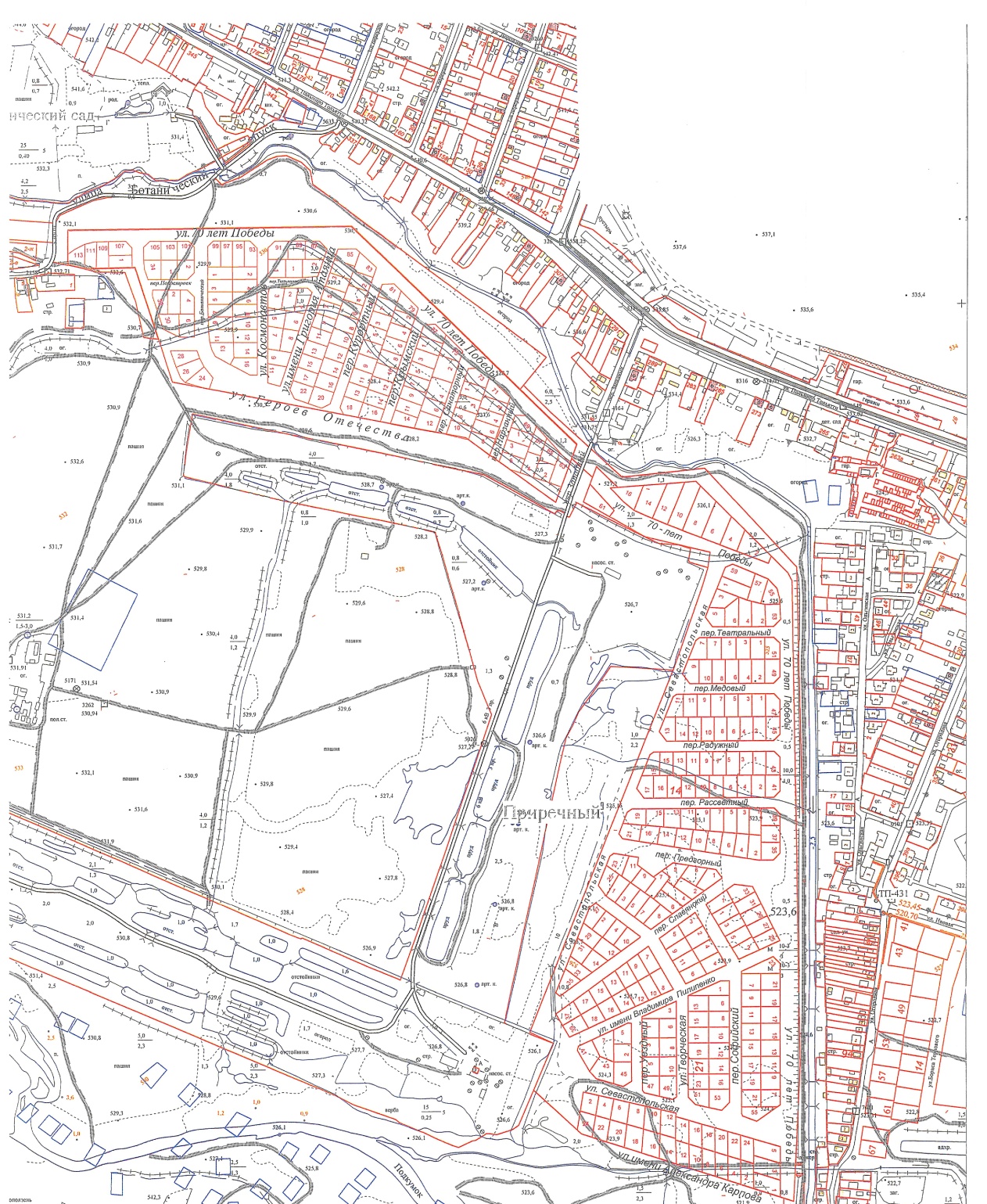 Управляющий деламиДумы города Пятигорска                                                                    А.В. ПышкоПРИЛОЖЕНИЕ 2к решению Думы города Пятигорскаот 21 февраля 2019 года № 7-32 ГД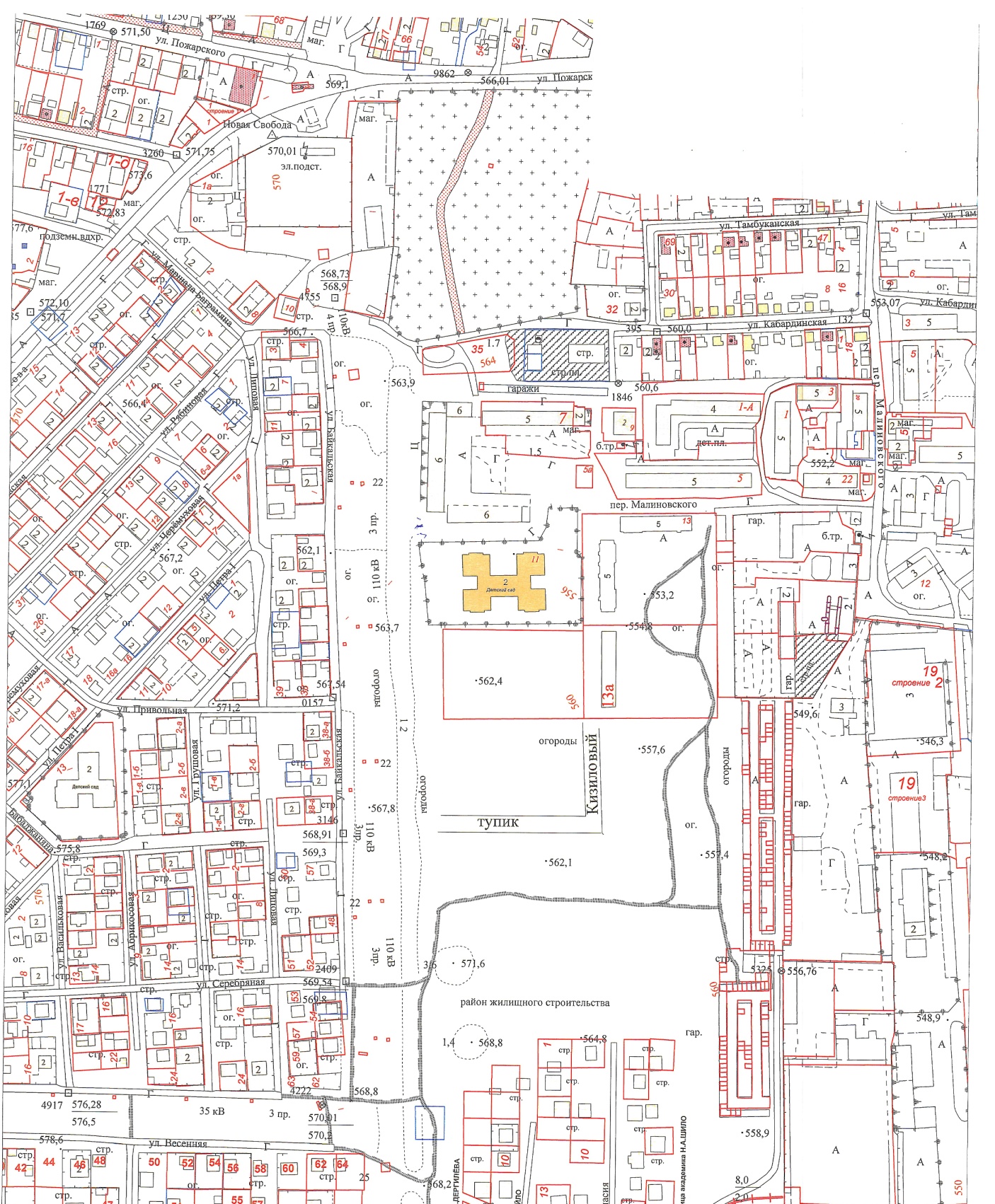 Управляющий деламиДумы города Пятигорска                                                                     А.В. ПышкоПРИЛОЖЕНИЕ 3к решению Думы города Пятигорскаот 21 февраля 2019 года № 7-32 ГД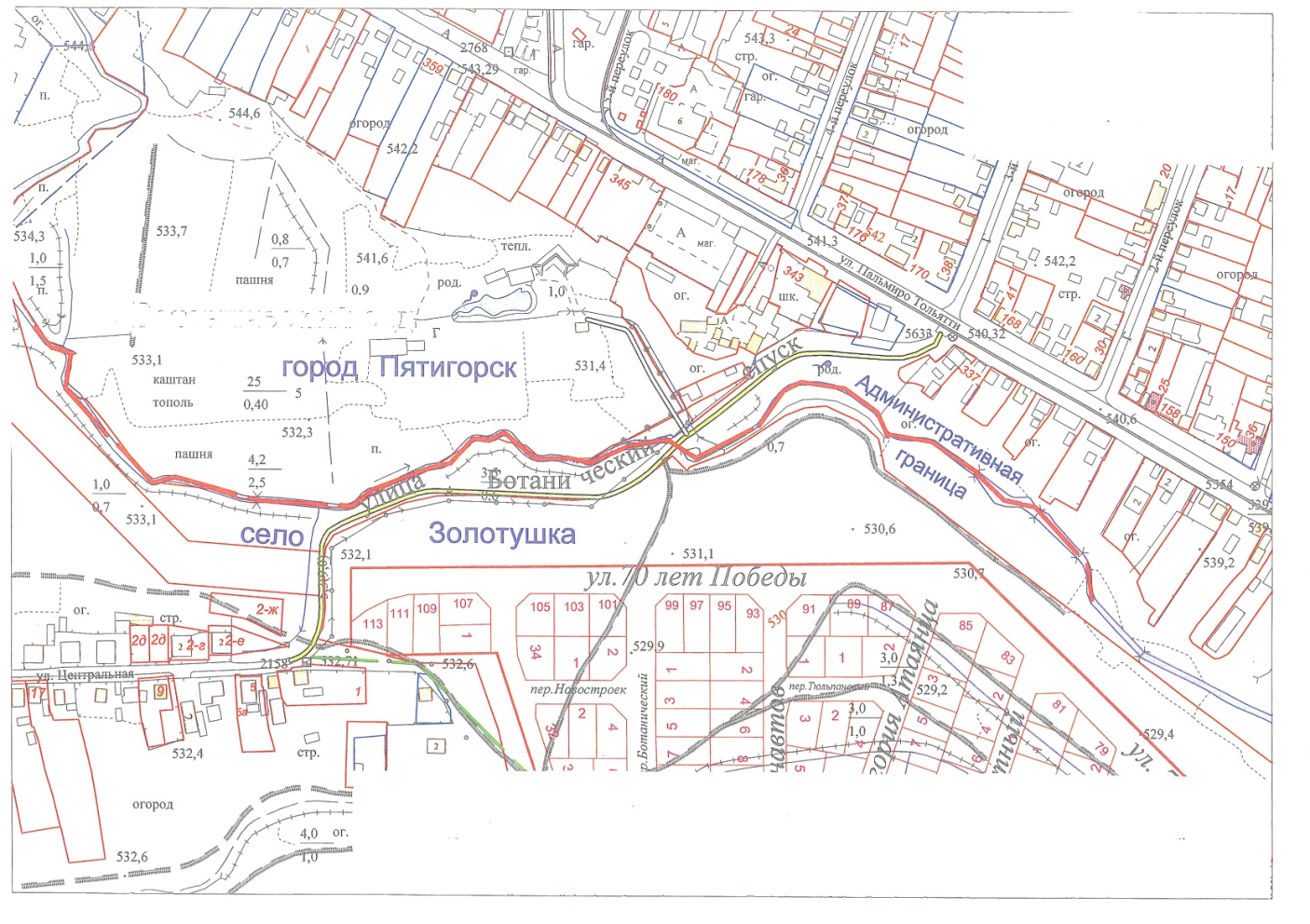 Управляющий деламиДумы города Пятигорска                                                                     А.В. ПышкоПРИЛОЖЕНИЕ 4к решению Думы города Пятигорскаот 21 февраля 2019 года № 7-32 ГД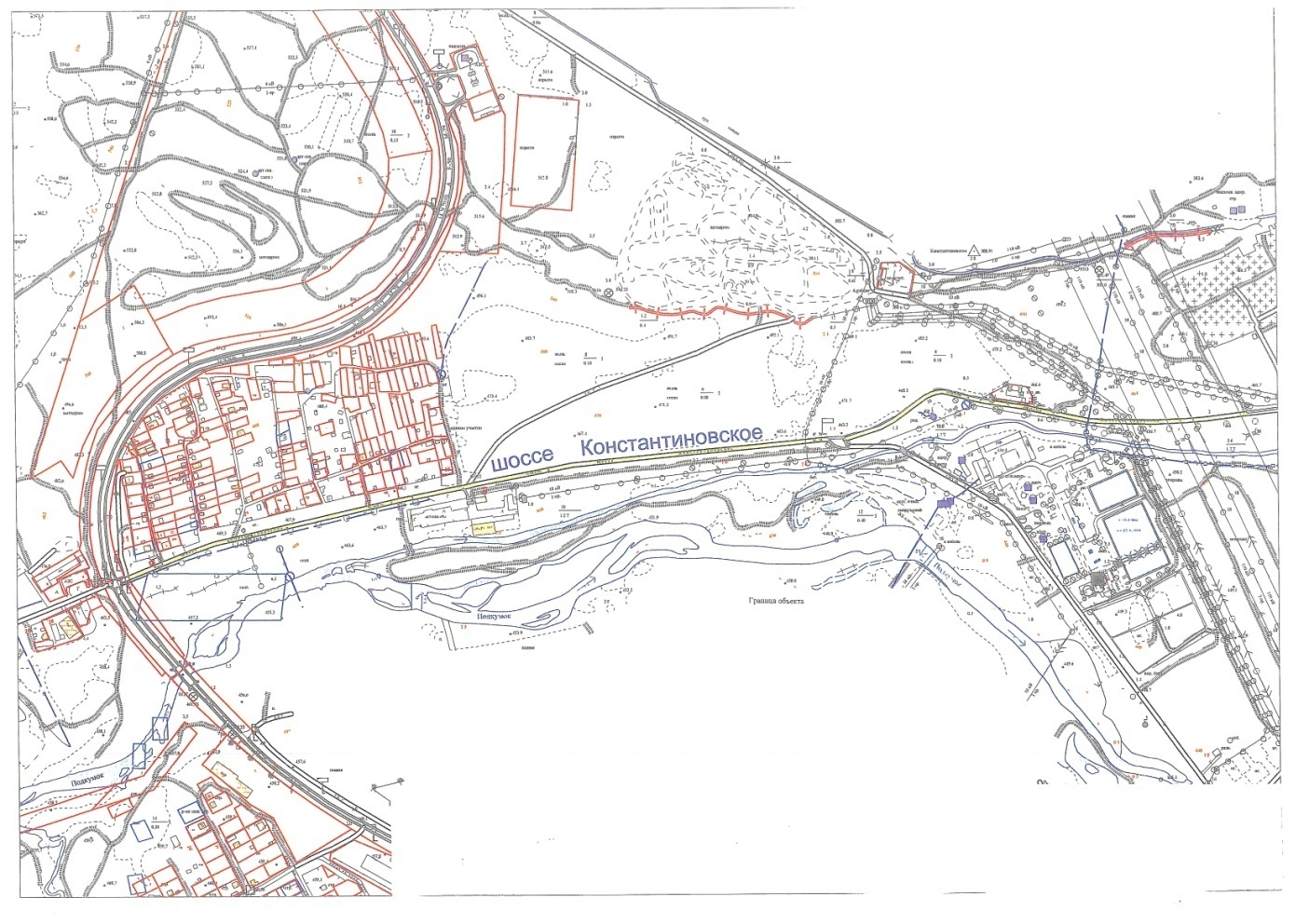 Управляющий деламиДумы города Пятигорска                                                                     А.В. Пышко